DECRETO N°. 4191 DE 01 DE AGOSTO DE 2022.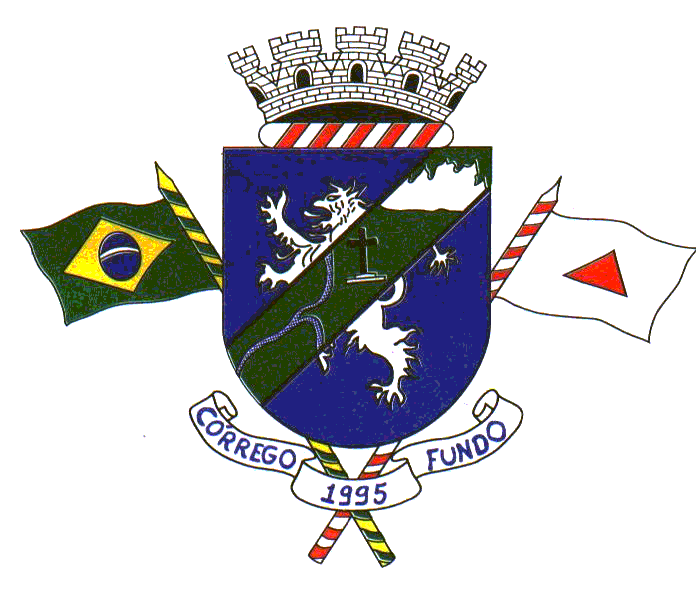 “DESIGNA FISCAL DE TRIBUTOS MUNICIPAL E DÁ OUTRAS PROVIDÊNCIAS”.O PREFEITO DE CÓRREGO FUNDO, MINAS GERAIS, USANDO DAS ATRIBUIÇÕES DE SEU CARGO, PREVISTA NO ARTIGO 91, I, "A" DA LEI ORGÂNICA DO MUNICÍPIO; DECRETA:Art. 1º. Ficam designadas, para o exercício das atribuições de FISCAL DE TRIBUTOS, para atuar em todas as atividades e fiscalizações vinculadas à Secretaria Municipal de Fazenda, as seguintes servidoras:I – ALÍCIA GERALDA TEIXEIRA GUIMARÃES (Fiscal)II – CAMILA APARECIDA GUIMARÃES (Suplente)Art. 2º. A fiscalização tributária compete às fiscais ora designadas, que no exercício de suas atribuições, devem exibir aos contribuintes e interessados, a ordem emanada da Autoridade Fazendária para o procedimento que estiverem realizando.Parágrafo único. A atuação das fiscais ora designadas pode ser individual ou em conjunto, conforme ordem de serviço emitida pela Autoridade Fazendária.Art. 3º. Esta designação é “ad hoc”, não gerando direitos quanto ao cargo de fiscal de tributos.Art. 4º. Este Decreto entra em vigor na data de sua publicação, revogando as disposições em contrário. Córrego Fundo/MG, 01 de agosto de 2022.DANILO DE OLIVEIRA CAMPOSPrefeito